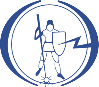 ООО «ЭлектродСибТорг»ПРАЙС-ЛИСТ 09.01.2024КРУГИ ОТРЕЗНЫЕ, ЗАЧИСТНЫЕ METAL+INOX SWORDКруг отрезной и шлифовальный 125ммУПАКОВКА/ШТКОРОБКА/ШТЦЕНА РУБ/ШТ с НДС125*1,0*22,2 A60 S8BF METALL+INOX1028037125*1,2*22,2 A46 S8BF METALL+INOX1028038125*1,6*22,2 A40 S8BF METALL+INOX1020040125*1,8*22,2 A36 S8BF METALL+INOX1020041125*2,0*22,2 A36 S8BF METALL+INOX1016042125*2,5*22,2 A36 S8BF METALL+INOX1016048125*3,0*22,2 A36 S8BF METALL+INOX1012051125*6,0*22,2 A24 RBF  METALL+INOX56091Круг отрезной и шлифовальный 150ммУПАКОВКА/ШТКОРОБКА/ШТЦЕНА РУБ/ШТ с НДС150*1,6*22,2 A40 S8BF METALL+INOX1016067150*1,8*22,2 A36 S8BF METALL+INOX1016075150*2,0*22,2 A36 S8BF METALL+INOX1012081150*2,5*22,2 A36 S8BF METALL+INOX56078150*3,0*22,2 A36 S8BF METALL+INOX1012081150*6,0*22,2 A36 S8BF METALL+INOX560121Круг отрезной и шлифовальный 180ммУПАКОВКА/ШТКОРОБКА/ШТЦЕНА РУБ/ШТ с НДС180*1,6*22,2 A40 S8BF METALL+INOX1010074180*1,8*22,2 A36 S8BF METALL+INOX1010077180*2,0*22,2 A36 S8BF METALL+INOX108083180*2,5*22,2 A30 S8BF METALL+INOX108090180*3,0*22,2 A24 S8BF METALL+INOX1060103180*6,0*22,2 A24 RBF  METALL+INOX530153Круг отрезной и шлифовальный 230ммУПАКОВКА/ШТКОРОБКА/ШТЦЕНА РУБ/ШТ с НДС230*1,6*22,2 A40 S8BF METALL+INOX107099230*1,8*22,2 A36 S8BF METALL+INOX1060103230*2,0*22,2 A36 S8BF METALL+INOX1060106230*2,5*22,2 A30 S8BF METALL+INOX1050115230*3,0*22,2 A24 S8BF METALL+INOX1040133230*6,0*22,2 A24 S8BF METALL+INOX520235